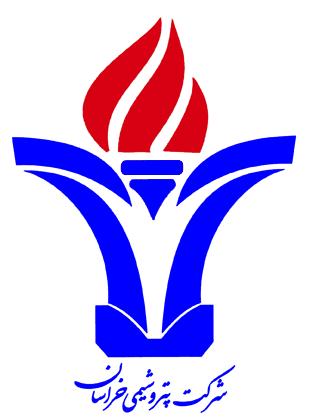 امور تحقيق و توسعه فرم اعلام نیاز پژوهشیعنوان پروژه :دلايل تعريف پروژه و شرح مشكل( گزارش توجیه فنی و اقتصادی پیوست گردد)دلايل تعريف پروژه و شرح مشكل( گزارش توجیه فنی و اقتصادی پیوست گردد)دلايل تعريف پروژه و شرح مشكل( گزارش توجیه فنی و اقتصادی پیوست گردد)دلايل تعريف پروژه و شرح مشكل( گزارش توجیه فنی و اقتصادی پیوست گردد)مراحل اجراء و منابع مورد نياز :مراحل اجراء و منابع مورد نياز :مراحل اجراء و منابع مورد نياز :مراحل اجراء و منابع مورد نياز :نتايج پيش بيني مورد نظر حاصل از تحقيقات :نتايج پيش بيني مورد نظر حاصل از تحقيقات :نتايج پيش بيني مورد نظر حاصل از تحقيقات :نتايج پيش بيني مورد نظر حاصل از تحقيقات :براورد اوليه هزينه اجراي پروژه :براورد اوليه هزينه اجراي پروژه :براورد اوليه هزينه اجراي پروژه :براورد اوليه هزينه اجراي پروژه :مجريان پيشنهادي جهت انجام پروژه :مجريان پيشنهادي جهت انجام پروژه :مجريان پيشنهادي جهت انجام پروژه :مجريان پيشنهادي جهت انجام پروژه :متقاضي : تاريخامضاءمتقاضي : تاريخامضاءرييس واحد : تاريخامضاء رئيس امور : تاريخامضاء نتيجه بررسي تحقیق و توسعه:نتيجه بررسي تحقیق و توسعه:نتيجه بررسي تحقیق و توسعه:نتيجه بررسي تحقیق و توسعه: